MEETING MINUTESSOUTHEAST MICHIGAN REGIONAL TRANSPORTATION OPERATIONS PLANNING SUBCOMMITTEEDate: December 1, 2014	Time: 8:30 AMMeeting Held: Southeast Michigan Transportation Operations Center, DetroitPresent:	Representing	Phone No.	E-MailDayo Akinyemi……….	…MDOT - SEMTOC…....(313) 256-9802…………AkinyemiO@michigan.govMorrie Hoevel……….. ...….. … . FHWA…  ……. 517) 702-1834…………..…Morris.Hoevel@dot.govScott Bucek…… ……………...…FHWA….…… .(517) 702-1834…………………scott.bucek@dot.govCraig Shackleford……	Bloomfield Twp. Police	 ..  (248) 433-7749 ……….cshackleford@bloomfiedtwp.orgTom Bruff…….. …..……… SEMCOG…….... (313) 324-3340.…....................bruff@semcog.orgReggie Washington ……………...MDOT…………(313) 375-2439………..washingtonr2@michigan.govJeff Young……………….Washtenaw Co. RC…….(734) 327-6671………………youngj@wcrcroads.orgRichard Beaubien	Beaubien Engineering	.(248) 515-3628	…rfbeaubienpe@gmail.comReview of Meeting Agenda for the Southeast Michigan Regional Transportation Operations Coordinating Committee MeetingThe January 16, 2015 Regional Transportation Operations Coordinating Committee meeting will be held at the Southeast Michigan Transportation Operations Center (SEMTOC), 1060 West Fort Street, Detroit, Michigan 48226.  Potential topics will include, SCATS Adaptive Traffic Signal Update, regional transportation operations goals and objectives, transit system fare integration, green lights for snowplows, freeway operations, and a review of statewide traffic incident management activities.  Plans for 2015 Partnering WorkshopThe workshop is scheduled for March 6, 2015 at  the Oakland County Executive Office Building.  The program will include at Mi-TIME update, an after action review of the Southfield Freeway closure after the pedestrian bridge hit, a discussion of the new Michigan “hold harmless” law, a traffic incident management training module from the fire service view, and a presentation on evacuation, mass care and shelter services support.  Reggie Washington from MDOT will organize the after action review, and Mike Shaw from Michigan State Police will be invited to participate on the panel.  Both MDOT video and broadcast media video of this incident may be available to stimulate and inform the discussion.  MDOT will provide copies of the After Action Report as a resource for panel members.  Other players involved in the incident included Wayne County Roads, emergency medical services, towing services  a contractor to remove the fallen bridge, and SEMTOC dispatch.Next Planning Subcommittee MeetingThe next meeting for the Planning Subcommittee has been scheduled for 9:00 AM on February 12, 2015 at SEMTOC.These minutes are intended to be a summary of those items discussed. Any corrections and/or comments should be noted to the writer as soon as possible.Respectfully submitted,BEAUBIEN ENGINEERING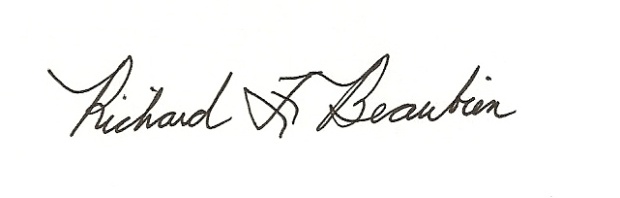 Richard F. Beaubien, P.E., PTOEChair-Southeast Michigan Regional Transportation Operations Coordinating Committeepc: 	All present